※　運転者免許証は各担当に直接メールにて添付送信下さい株式会社　Heart Island宛　担当：　　　　　FAX：0422-24-9613事故状況事故状況事故状況事故状況事故日時　　　　　年　　　　月　　　日〈　　曜日〉　午前/午後　　　時　　　分ごろ　　　　　年　　　　月　　　日〈　　曜日〉　午前/午後　　　時　　　分ごろ　　　　　年　　　　月　　　日〈　　曜日〉　午前/午後　　　時　　　分ごろ事故発生場所区・市　　　　　町　　　　丁目　　　　番地区・市　　　　　町　　　　丁目　　　　番地区・市　　　　　町　　　　丁目　　　　番地事故状況＊具体的にご記入下さい。（図解もお願いします）＊具体的にご記入下さい。（図解もお願いします）＊具体的にご記入下さい。（図解もお願いします）届出警察連絡先電話番号受理番号当事者（当方）当事者（当方）（相手方）（相手方）運転者氏名運転者氏名　　　　　　　　（同乗　　　名）連絡先連絡先車種車種車両ナンバー車両ナンバーおケガ無／有状況おケガ無／有状況損害お車の状況＊損害箇所に印を付けて下さい損害お車の状況＊損害箇所に印を付けて下さい※修理がある場合修理業者名担当者名連絡先修理金額　　　　　　　　　　　　　円※修理がある場合修理業者名担当者名連絡先修理金額　　　　　　　　　　　　　　円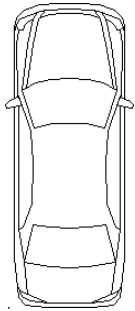 